Θέμα: «Ανακήρυξη Αποτελεσμάτων»Η Εφορευτική Επιτροπή η οποία συγκροτήθηκε με την αριθ. 18988/2.11.2023 Πράξη του Προέδρου της Ιατρικής Σχολής για τη διεξαγωγή των εκλογών για την ανάδειξη εκπροσώπων των φοιτητών στη Συνέλευση του Τμήματος Ιατρικής της Σχολής Επιστημών Υγείας, ανακηρύσσει τους εκλεγέντες  από την ηλεκτρονική ψηφοφορία ως εξής:Α΄ Κύκλος Σπουδών : Τακτικά μέλη:	Παναγιώτου ΑλέξανδροςΑνδρεάδη ΆνναΝέδος Ιωάννης Αναπληρωματικά μέλη:	Παυλίδου Ελένη (1ο αναπληρωματικό)Παπαδόπουλος Δημήτριος (2ο αναπληρωματικό)Θεολόγου Μιλτιάδης (3ο αναπληρωματικό)Β΄ Κύκλος Σπουδών :Γραμματίκη Μαρία Γ΄ Κύκλος Σπουδών :Λάλλας ΚωνσταντίνοςΗ Εφορευτική Επιτροπή:Μηλιούδης- Σίσκου ΜιχαήλΘωμαδάκης ΒασίλειοςΠαλιάτσου Ισαβέλλα- ΔέσποιναΕΛΛΗΝΙΚΗ ΔΗΜΟΚΡΑΤΙΑΣΧΟΛΗ ΕΠΙΣΤΗΜΩΝ ΥΓΕΙΑΣΤΜΗΜΑ ΙΑΤΡΙΚΗΣ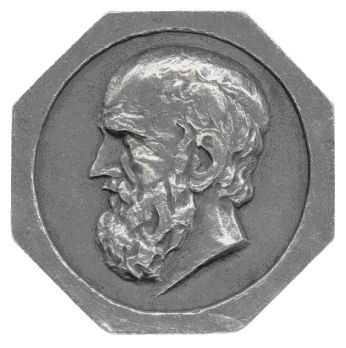 Θεσσαλονίκη, Αρ. Πρωτ.: Θεσσαλονίκη, Αρ. Πρωτ.: 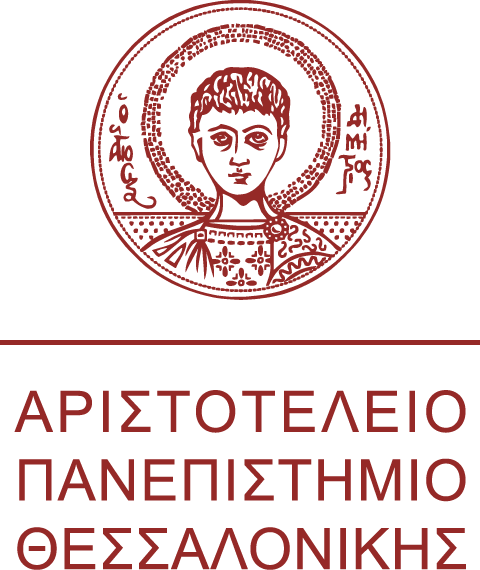 ΓραμματείαΘεσσαλονίκη, Αρ. Πρωτ.: Θεσσαλονίκη, Αρ. Πρωτ.: Πληροφορίες: Γιώργος ΑθανασιάδηςΤηλ.: 2310 99 99268E-mail: geoathana@auth.grΚτίριο: Νέων Αμφιθεάτρων Ιατρικής (έναντι ΑΧΕΠΑ)Θεσσαλονίκη, Αρ. Πρωτ.: Θεσσαλονίκη, Αρ. Πρωτ.: 